Vernetzungslistewww.kinderschutzkonzepte.at			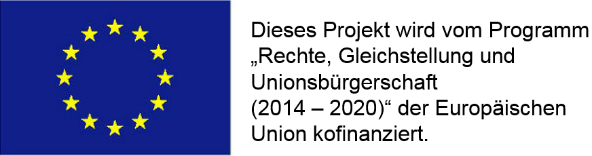 INSTITUTION ADRESSE TELEFON MAIL ÖFFNUNGS-ZEITENAnsprechpartner:in für Kinderschutz innerhalb der Institution/ OrganisationSpezialisierte Beratungsstelle, wie KinderschutzzentrenKinder- und JugendhilfeKinder- und JugendanwaltschaftenPolizeiFachpersonen, wie Kinderpsychologin, KindertherapeutinKinderklinik
